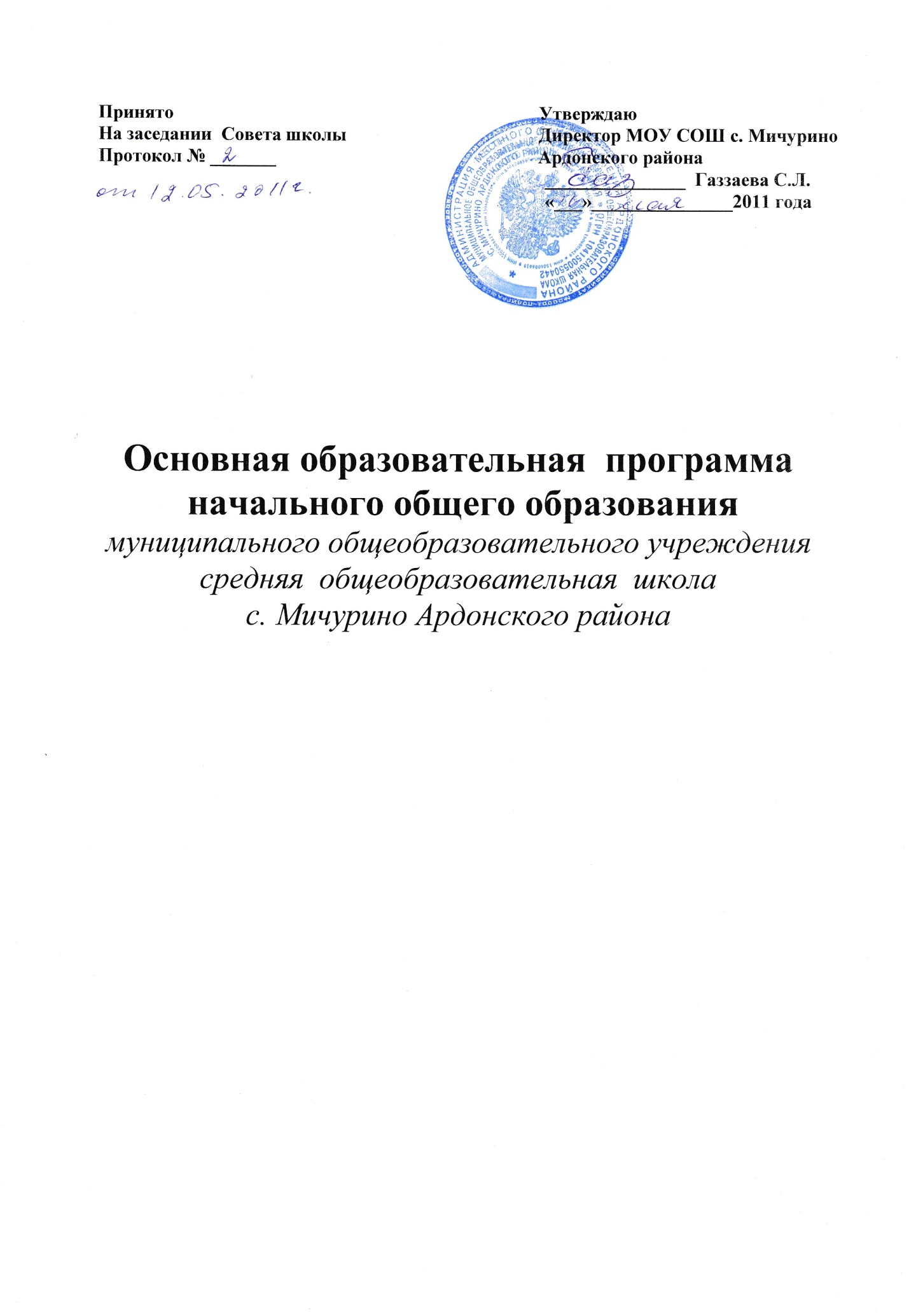 Ожидаемые результаты:Повышение качества обученности через организацию урочной и внеурочной  деятельности  учащихся. Повышение уровня материально-технической базы в сфере ИКТ технологий. Развитая система воспитательной работы. Повышение квалификации педагогов по аспектам повышения качества образования через использование информационно-коммуникационных технологий.        Так как в нашей сельской школе обучаются дети с разными возможностями: одаренные, обычные, а также дети, нуждающиеся в коррекционно-развивающем обучении, то технологии обучения подбираются таким образом, чтобы каждый ученик был вовлечен в активную учебную деятельность в зоне его ближайшего развития, чтобы каждый ученик чувствовал себя в школе комфортно.Муниципальное бюджетное общеобразовательное учреждение «Кункурская средняя общеобразовательная школа имени Героя Социалистического Труда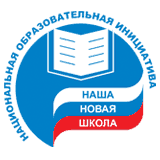 Пурбуева Дашидондок Цыденовича»ОБРАЗОВАТЕЛЬНАЯ ПРОГРАММА ШКОЛЫУтверждаюДиректор МБОУ «Кункурскаясредняя общеобразовательная школа имени Героя Социалистического труда Пурбуева Дашидондок Цыденовича»Приказ № ____                                 от  2011___________/  Дашиев Б.О./Принята на заседании  Педагогического совета протокол № 2 от 04.09.Обсуждена на Введение. Образовательная программа образовательного учреждения как общественный договорВ соответствии с концепцией модернизации российского образования основная цель (миссия) общего среднего образования – способствовать становлению социально ответственной, критически мыслящей личности, члена гражданского общества, человека, способного к адекватному целеполаганию и выбору, в условиях стремительно изменяющегося социально-культурного бытия, сознающего образование как универсальную ценность и готового к его продолжению в течение всей жизни.Образование выступает важнейшим средством самореализации человека (и – опосредованно – общества) как субъекта, сознающего цель, смысл и ценность своего существования в глобальном мире, строящемся на принципах информационной открытости и свободы обмена интеллектуальными и трудовыми ресурсами. Только образованием можно развить человеческий капитал – способность личности (общества) к увеличению своего вклада в решение социально важных задач, что, в свою очередь, является условием признания такой деятельности успешной и заслуживающей высокого морального и материального поощрения.Единственный и абсолютный в своем значении предмет общего среднего образования – становящийся человек и гражданин, его здоровье, его человеческие и гражданские качества. Все многообразие учебной и образовательной деятельности и ее материального обеспечения выступает не более чем средством достижения этой цели и имеет смысл и ценность лишь постольку, поскольку образование выполняет свою миссию. Уровень социальной и культурной зрелости выпускника, степень проявленности его способностей к осмысленному продуктивному действию есть абсолютный критерий качества образования.Ключевым документом, определяющим для каждого конкретного образовательного учреждения организационно-управленческие и содержательно-деятельностные предпосылки осуществления этой миссии, является его образовательная программа. Она позволяет подчинить входящие в нее основные и дополнительные образовательные программы, учебную и другие виды образовательной деятельности достижению стратегической цели – раскрытию и развитию с их помощью человеческого потенциала каждого ученика и направленного формирования именно тех ключевых и иных компетентностей, которые представляются наиболее актуальными в социально-культурной и социально-экономической перспективе.В социальном аспекте образовательная программа образовательного учреждения является свободной формой гражданского контракта между обществом (т.е. родителями в лице родительского комитета) и образованием (т.е. педагогическим коллективом школы) относительно развития тех или иных компетентностей учащихся. Она демократично и открыто фиксирует цели и содержание образовательной политики школы. Мониторинг выполнения такой программы и анализ ее результативности дают концептуальную и фактологическую основу для оценки вклада каждого педагога в учебные и образовательные достижения детей и одновременно для публичного отчета директора перед социумом-заказчиком. Все это предполагает наличие в школе работоспособного, компетентного и ответственного управляющего совета, наделенного полномочиями участвовать в совместной с педагогическим коллективом разработке образовательной программы и оценке ее социокультурной эффективности.Образовательная программа образовательного учреждения представляет собой комплексный документ, фиксирующий согласованные с Советом школы: образовательные цели (социокультурную миссию) образовательного учреждения; основные и дополнительные образовательные программы всех ступеней образования, реализация которых гарантирует достижение заявленных целей (результатов образования); программу развития учреждения.Таким образом, в общеобразовательных учреждениях Российской Федерации в основу их деятельности положены основные образовательные программы трех ступеней образования, последовательное освоение которых позволяет лицу, успешно прошедшему итоговую аттестацию, получить аттестат о среднем (полном) общем образовании.Образовательная программа является нормативно-управленческим документом муниципального бюджетного общеобразовательного учреждения , характеризует специфику содержания образования и особенности организации учебно-воспитательного процесса. Образовательная программа МБОУ СОШ с. Мичурино Ардонского района РСО-Алания является общей программой деятельности администрации школы, учителей, родителей и самих детей.Назначение настоящей образовательной программы - организовать взаимодействие между компонентами учебного плана, учебными программами, этапами изучения предметов, ступенями образования. Педагогический коллектив выявил общую, значимую для обучающихся научно-педагогическую проблему и предусмотрел ее комплексное решение на занятиях по различным дисциплинам. Такой проблемой для нашей школы является реализация личностно ориентированного подхода с целью создания условий для формирования личности, обладающей толерантностью, высоким культурным (и поликультурным) цензом, способной к саморазвитию, к успешной социализации и самоопределению в отношении будущей профессии.Такая миссия осуществляется педагогическим коллективом в рамках работы на базе школы, а также на этапах предпрофильного и профильного обучения. Важная роль в образовательном пространстве школы отводится внеурочному времени.В ЗАКЛЮЧЕНИЕ:Стратегическая цель образовательной программы школы - установить предметное и метопредметное содержание образования в школе, развитие личностных способностей ребенка, становление его способности быть полноценной, социально активной, конкурентоспособной личностью, обладающей набором ключевых компетенций.Образовательные цели:выполнить государственный заказ на достижение учащимися уровня знаний, предписанного Государственными образовательными стандартами;сформировать целостную систему универсальных знаний, умений и навыков, имеющих метопредметный характер и обеспечивающих успешность интегративной по содержанию деятельности;постоянно повышать качество и уровень образования учащихся.Социально-ориентированные цели:формировать высокий уровень мотивации и технологической готовности учащихся к выполнению исследований в своей деятельности, требующих использования знаний и умений из разных предметных областей;создать условия для приобретения школьниками опыта самостоятельного разрешения проблем в процессе образования на основе использования собственного и социального опыта;Координирующие цели:обеспечить целенаправленность, системность и единство деятельности всего педагогического коллектива в сфере содержания образования;установить связь «предметных» целей (зафиксированных в образовательных стандартах по предметам) с общими целями школьного образования;обеспечить единство образовательного процесса в школе как в области интеллектуального, так и нравственно-личностного развития ребенка, как в учебной, так и внеучебной деятельности, как в школе, так и в семье.Предлагаемая система педагогических целей напрямую способствует выполнению одной из главных задач школы - обновлению структуры и содержания образования, развитию практической направленности образовательных программ, а также миссии школы - ориентации содержания образования на приобретение учащимися основных компетенций, особенно навыков самоопределения и социализации, - в предметных и метопредметных образовательных областях.Раздел I. Концептуальные основы работы школы. Модуль 1.1. Актуальность развития школы в современных социокультурных условиях.В современной общественно-экономической и социокультурной ситуации особая роль среди педагогических систем общего образования принадлежит общеобразовательной школе, обеспечивающей процесс обучения, воспитания и развития детей и подростков в возрасте от 6,5 до 17 лет.Изменения в российском обществе вызвали изменения и в социальном заказе общества к образовательным учреждениям. В условиях кардинальных реформ, происходящих в обществе,  образование ставит задачи становления и развития личности, формирование ценностных ориентаций личности, гражданско-патриотического воспитания личности, сохранения и укрепления физического и нравственного здоровья личности. Таким образом, образование тем самым превращается в действенный фактор развития общества.Деятельность школы, ее характер и общие направления развития определяются, в первую очередь, Законом РФ «Об образовании», региональной программой модернизации образования , Типовым положением об образовательном учреждении в Российской Федерации, Национальной доктриной образования в Российской Федерации, Основными направлениями социально-экономической политики Правительства Российской Федерации на долгосрочную перспективу.В документах заложены основные принципы обновления системы образования в обществе, определены стратегические цели развития системы образования, определена государственная политика по обновлению содержания образования.Так, Закон РФ «Об образовании» прямо нацеливает школу на решение целого комплекса задач, определяя образование как «целенаправленный процесс обучения и воспитания в интересах личности, общества и государства».Государство же определяет в качестве высшей цели образования – становление саморазвивающейся и самоопределяющейся личности, способной к открытому, творческому взаимодействию с себе подобными, государством на основе общепринятых гуманистических ценностных ориентаций.Современные условия 21 века требуют от человека (личности) быстрого применения на практике полученных знаний; освоения множества «социальных ролей», которое предстоит выполнить в будущем каждому школьнику; актуализируют проблему раскрытия «моделей» человеческих взаимоотношений, воспитание толерантности; актуализируют проблемы сохранения и укрепления физического и нравственного здоровья, формирования стереотипа здорового образа жизни.При разработке образовательной программы школы мы учитывали, что:именно школа является единственной системой, охватывающей детей и подростков в течение продолжительного периода времени;большую часть дня (более 60% времени) учащиеся проводят в стенах образовательного учреждения;время обучения и пребывания в образовательном учреждении совпадает с периодом роста и развития ребенка, когда организм наиболее чувствителен к взаимодействию благоприятных и неблагоприятных условий окружающей среды, когда наиболее интенсивно идет формирование ценностных ориентаций личности ребенка, когда происходит становление гражданской позиции.Наряду с этим, мы осознаем, что современная школа существует в реальном социуме, который несет не только позитивное наследство. Достаточно часто дают о себе знать привычка верить авторитетам, конформизм, оторванность от реальной жизни, авторитарность суждений, нетерпимость к инакомыслию, уравнительное мышление, приводящее к зависти, ложно понимаемый коллективизм. Естественно, что в школьную среду проникают новые негативные явления общества. Это – крайний индивидуализм, алчность, жажда власти над вещами и окружающими, поиск новых наслаждений. С этими обстоятельствами нельзя не считаться.Поэтому так важно развитие принципов гуманизации в образовательной среде школы.Гуманизация образования является необходимым условием эффективного функционирования школы.Под гуманизацией понимают обеспечение права и возможности каждой личности на удовлетворение культурно-образовательных потребностей в соответствии с индивиудальными ценностными ориентациями.Закон Российской Федерации «Об образовании» прямо нацеливает школу на решение этой задачи и закрепляет в качестве принципа государственной политики «гуманистический характер образования, приоритет человеческих ценностей, жизни и здоровья человека, свободного развития личности».Понимая важность всех перечисленных позиций, школа берет на себя ответственность за эффективность мероприятий по:обеспечению исторической преемственности поколений, сохранение, распространение и развитие национальной культуры, воспитание бережного отношения к историческому и культурному наследию народов России;воспитанию патриотов России, граждан правового, демократического государства, способных к социализации в условиях гражданского общества, уважающих права и свободы личности, обладающих высокой нравственностью и проявляющих национальную и религиозную терпимость, уважительное отношение к языкам, традициям и культуре других народов;формированию культуры мира и межличностных отношений;разностороннему и своевременному развитию детей и молодежи, их творческих способностей, формированию навыков самообразования, самореализации личности;формированию у детей и молодежи трудовой мотивации, активной жизненной позиции, обучению основным принципам и навыкам поведения на рынке труда;организации учебного процесса с учетом современных достижений науки, систематическому обновлению всех аспектов образования, отражающего изменения в сфере культуры, экономики, науки, техники и технологии;обеспечению индивидуализации образования, личностно-ориентированного обучения и воспитания;преемственности уровней ступеней образования;использование программ, реализующих информационные технологии в образовании и развитие открытого образования;развитию отечественных традиций в работе с одаренными детьми и молодежью, участию педагогических работников в научной деятельности;воспитанию здорового образа жизни, развитию детского и юношеского спорта;экологическому воспитанию, формирующему бережное отношение к природеПеречисленные выше позиции согласуются с «Национальной доктриной образования в Российской Федерации», принятой Постановлением Правительства РФ от 04.10.2000 года № 751.Таким образом, в основу деятельности школы должна быть положена идея предпрофильного и профильного образования школьников как показателя достаточно высокого уровня развития личности. Такое образование отвечает, значительно возросшим, потребностям учащихся и их родителей в расширении образовательного пространства школы, увеличения объема знаний и развития навыков применения полученных знаний на практике, развития функциональной грамотности и индивидуальных способностей каждого обучающегося.Модуль 1.2. Анализ образовательного пространства школы. Главным звеном в образовательном процессе является создание условий обучения, воспитания и развития обучающихся, обеспечивающих высокий уровень целостности образовательного пространства школы.Школа должна отвечать на запросы всех социальных групп семей, учитывать реальное состояние здоровья обучающихся, индивидуализировать процесс обучения с учетом уровня мотивации у разных групп обучающихся.Особенности построения образовательного процесса в школе связаны с территориальным расположением, сформированным социумом и факторами влияния социума на обучающихся, сложившимися социальными группами семей обучающихся.Анализ факторов, влияющих на формирование реального образовательного пространства школы, выявил следующее:1. Очевидна удаленность села Мичурино от районного центра, «периферийность» по отношению к развитому образовательному пространству.2. Среди семей, на сегодняшний день обучающих своих детей в школе, выделилось несколько групп:семьи, работающие в бюджетной сфере, предприниматели и коммерсанты; семьи малообеспеченные, живущие за счёт подсобного хозяйства или других незначительных доходов;неблагополучные семьи3. Выявлены факторы окружающей среды, негативно влияющие на детей и подростков:в положении неблагополучия оказывается все большее количество детей и подростков;увеличилось количество внешних ограничителей процесса развития детей (родительская и педагогическая некомпетентность, рост социальной агрессии, нестабильность семьи, экономические проблемы и т.д.);ослабление в молодежной среде ценностного отношения к своему здоровью, низкий уровень развития культуры самосохранения.4.. Существенным социальным фактором, оказывающим влияние на образовательное пространство школы, являются учащиеся с ослабленным здоровьем, дети-инвалиды, вынужденные обучаться на дому. Школа в своей деятельности должна учитывать специфику работы с ними.5. Отношение родителей к процессу получения ребенком образования так же является мощным социальным фактором.Следует отметить тот положительный факт, что среди родителей большинство предъявляет достаточно высокие требования к образованию детей, стремятся дать ребенку не только образование, соответствующее государственным образовательным стандартам, но и создать условия для его дальнейшего развития, реализации его индивидуальных способностей и интересов, удовлетворить потребности по допрофессиональной и начальной профессиональной подготовке, обеспечить социальную адаптацию ребенка.Однако некоторую часть семей можно отнести к разряду социально дезадаптированных, не создающих необходимые условия для обучения и развития ребенка.Немногим лучше положение ребенка в семьях, которые индеферентно относятся к процессу получения ребенком образования.Статистические данные о составе семей учащихся даны в Приложении Таким образом, именно школа должна взять на себя значительную часть усилий общества по подготовке детей и подростков к взрослой жизни, созданию условий физического, морального, нравственного, интеллектуального и культурного их развития.Школа должна отвечать на запросы всех социальных групп семей, индивидуализировать процесс обучения с учетом уровня мотивации у разных групп учащихся, и при этом обеспечить эффективное противостояние неблагоприятным факторам «внешней» и «внутренней» среды, о которых говорилось выше.Выбор приоритетных направлений работы школы, определение цели и задач работы велось в соответствии с требованием создать условия,  необходимые для получения всеми учащимися полноценного образования.Модуль 1.3. Приоритетные направления, цель и задачи работы школы Выбор приоритетных направлений работы школы, определение цели и задач деятельности педагогического коллектива полностью согласуется со специфическими характеристиками образовательного пространства школы, а именно:социальным заказом на качество образовательных услуг;объективной потребностью общества в гораздо более раннем самоопределении личности;необходимостью противостоять негативным «внешним по отношению к школе» социальным факторам;индивидуальными возможностями, способностями и интересами учащихся и их родителей;реальным состоянием физического и нравственного здоровья учащихся;необходимостью поддерживать и развивать здоровый образ жизни;необходимостью активизировать становление ценностных ориентаций обучающихся через гражданско-патриотическое воспитание;перспективами развития образования через создание единого образовательного пространства на основе органического сочетания форм общего, профильного и профессионального обучения;необходимостью развития системы дополнительного образования, обеспечивающей содержательный образовательно-культурный досуг.Таким образом, организация образования в школе строится на принципах личностно-ориентированной педагогики, гуманизации образования и вариативности содержания образования.В данной образовательной программе формируются следующие приоритетные направления деятельности педагогического коллектива:осуществление обучения и воспитания разносторонней, самостоятельной, свободной, интеллектуальной, культурной, нравственной личности, способной адаптироваться к изменяющимся условиям социума, сознающей ответственность перед семьей, обществом и государством, уважающей права, свободы других граждан, Конституцию и законы, способной к взаимопониманию и сотрудничеству между людьми, народами, различными расами, национальными, этническими, религиозными социальными группами. Личности, имеющей устойчивую ценностную гражданско-патриотическую ориентацию;обеспечение непрерывности начального общего, основного общего, среднего (полного)общего, среднего специального и высшего образования;создание условий для осознанного выбора профессии через организацию предпрофильного и профильного обучения, развитие системы дополнительного образования;реализация дополнительного образования через систему внеурочной и внешкольной деятельности;обеспечение мер, повышающих эффективность социальной адаптации учащихся;создание системы ценностных ориентаций, где приоритетным является культ знаний, научного поиска, творчества;создание условий для сохранения и укрепления физического и нравственного здоровья учащихся.Приоритетные направления в деятельности школы могут быть реализованы лишь при четком, взаимодополняющем взаимодействии основных структурных блоков:педагогическая работа, обеспечивающая базовое образование в соответствии с государственными образовательными стандартами; социально- психологическая работа, обеспечивающая комфортность учащихся в рамках образовательного пространства школы;дополнительное образование как логическое продолжение базового образования;профильное образование, направленное на социализацию учащихся через осознанный выбор профиля обучения и предпрофильную подготовку.воспитательная работа, обеспечивающая становление ценностных ориентаций личности;внедрение здоровьесберегающих технологий, обеспечивающих формирование стереотипа здорового образа жизни.Необходимо отметить, что каждое из перечисленных приоритетных направлений очень многогранно. Предполагается корректировка поставленных перед коллективом конкретных задач по мере продвижения к намеченной цели.«Создание образовательного пространства, обеспечивающего развитие ценностных ориентаций личности ребенка и предоставляющего многопрофильный выбор возможностей непрерывного образования на основе интеграции педагогической деятельности коллектива и положительного воздействия социума».Для достижения поставленной перед педагогическим коллективом цели требуется решение целого ряда задач:обеспечение базового образования, соответствующего требованиям государственных образовательных стандартов;создание благоприятного психолого-педагогического климата для реализации индивидуальных способностей учащихся;выбор форм взаимодействия педагогического и ученического коллективов, обеспечивающих развитие индивидуальности, насыщение их нравственным содержанием;обновление содержания образования с учетом потребностей учащихся, родителей и социума к профилям обучения;установление научно-практических связей с учреждениями среднего специального и высшего образования, закрепление их договорами о сотрудничестве;реализация дополнительного образования через систему внеурочной и внешкольной деятельности;создание условий для осознанного выбора профессии через обеспечение непрерывности среднего и высшего или специального образования;выявление уровня подростковой культуры, содержания восприятия ценностей культуры;создание условий, обеспечивающих приобщение учащихся к ценностям культуры для интеграции личности в системе национальной и мировой культур, выбор форм воспитания и развития обучающихся;воспитание гражданственности, любви к Родине, уважительного отношения к духовному и культурному наследию, семье;создание условий для социокультурной адаптации обучающихся;создание условий для внедрения в образовательный процесс здоровьесберегающих технологий.Успешность реализации образовательной программы во многом зависит от четкого взаимодействия с комитетом образования, ресурсным центром южного образовательного округа, АОИПК РСС, ЗабКИПКРО, занимающимися проблемами обучения, воспитания и развития, учреждениями дополнительного образования, социокультурными объектами.Прогнозируемый результат:повышение уровня образованности школьников, успешное освоение ими системного содержания образования;проявление признаков самоопределения, саморегуляции, самопознания, самореализации личности школьника; обретение качеств: ответственности, самостоятельности, инициативности, развитого чувства собственного достоинства, конструктивности поведения;творческая активность педагогического коллектива, развитие исследовательского подхода к педагогической деятельности, к инновационной деятельности, способность осуществлять ее на практике;удовлетворенность трудом всех участников педагогического процесса. РАЗДЕЛ 2 . Содержание базового образования в школе.Модуль 2.1. Организационно-педагогические условия для реализации образовательной программы школы.Работа педагогического коллектива строится исходя из следующих нормативных документов:- Конвенции о правах ребенка;- Конституции Российской Федерации;- Закона РФ «Об образовании»- Типового положения об общеобразовательной школе;- Устава школы.В условиях реализации базовой образовательной программы необходимо решить следующие задачи:- усвоение учащимися федерального минимума содержания образования на каждой ступени обучения;- создание оптимальных условий для развития способностей учащихся;- проявление творческой активности и инициативы учащихся в базовом и дополнительном образовании.Для базовой образовательной программы :- в начальной школе - это достижение уровня исходной грамотности, позволяющего использовать основные способы познавательной деятельности: чтение, письмо счет;- для основной школы - овладение функциональной грамотностью и подготовка учащихся к продолжению образования в общеобразовательной школе;- для средней (полной) школы - достижение уровня общекультурной компетенции.Обеспечение образовательного процесса предусмотрено в Федеральном базисном учебном плане РФ.Набор учебных предметов и областей знаний соответствует федеральным стандартам и учитывает особенности базисного учебного плана с учетом регионального компонента Забайкальского края.Организационно- педагогические условия для реализации образовательной программы школы :ИНФОРМАЦИОННАЯ СПРАВКА О ШКОЛЕ :Муниципальное бюджетное общеобразовательное учреждение средняя общеобразовательная школа с. Мичурино Ардонского района РСО-Алания Юридический адрес: 363301, РСО-Алания, Ардонский район, с. Мичурино, ул. Кесаева №4Телефон: 8 (867-32) 91-1-55E-mail: armichurino@mail.ruСайт ОУ: http://michurino.osedu2.ru/Год основания: 1913 г.Учредитель: администрация муниципального района «Ардонский  район»Директор школы:  Газзаева Светлана ЛадоевнаЗдание школы – типовое, построено в 1977 году.- режим 6-дневной учебной недели (2-9-11 классы) и 5-дневной для 1-х классов.- классно-урочная система;- продолжительность урока 35 мин (1 класс), 45 мин (2-10 кассы), перемены 10 (20) минут;- учебный год начинается 1 сентября и продолжается 34- 35 недель, каникулы 30 календарных дней, летом 3 месяца, учебный год длится 4 четверти (1-9 классы), 2 полугодия (10-11 классы);- особенностью организации учебно-воспитательного процесса является его многоступенчатость:Начальная школа - 4 года обучения (1-4 классы) .Основная школа - 5 лет обучения (5-9 классы).Средняя (полная) школа – 2 года обучения (10-11 классы).Режим работы школы: продолжительность рабочей недели, продолжительность урока и перемен, количество смен – одна, в соответствии с требованиями СанПиН.Расписание уроков и занятий в системе дополнительного образования составляются с опорой на санитарно – гигиенические нормы предельно допустимой аудиторной нагрузки учащихся и в соответствии с учебным планом школы (согласование с Роспотребнадзором имеется)..Система образования школы включает три ступени, соответствующие основным этапам развития учащихся:1 ступень - начальное общее образование;2 ступень - основное общее образование;3 ступень - среднее (полное) образование.На каждой ступени обучения школа реализует соответствующие по уровню и направленности общеобразовательные программы. Кроме этого ОУ обучает детей-инвалидов (индивидуальное обучение ) .В связи с необходимостью качественного содержательного наполнения и стремления к самореализации личности учащихся на каждой ступени образования цели образовательных программ сформулированы с учетом перспектив развития школы.Реализуемые образовательные программы:Все образовательные программы должны обеспечить: освоение предметных знаний, умений и навыков через программы учебных предметов, курсов, модулей;освоение ключевых компетентностей через различные, в том числе неаудиторные формы образовательной деятельности: проектные, творческие, исследовательские, трудовые, спортивные и др. занятия, как обязательной части учебного (образовательного) плана образовательного учреждения;практическую деятельность учащихся, в целях приобретения общественно-полезного социального опыта через внеклассную, внеурочную виды образовательной деятельности. ОРГАНИЗАЦИЯ УЧЕБНО-ВОСПИТАТЕЛЬНОГО ПРОЦЕССА На первой ступени обучения, педагогический коллектив начальной школы призван: сформировать у детей желание и умение учиться; гуманизировать отношения между учащимися, учителями и учащимися; помогать школьникам приобретать опыт общения и сотрудничества;сформировать первые навыки творчества на основе положительной мотивации к обучению; сформировать универсальные учебные действия  Этому способствует введение в учебный план предметов, интегрированных с ИКТ, использование школьного компонента на развитие учащихся. На первой ступени обучения образовательный процесс осуществляется по программам «Школа России» (2-3 классы), «Перспектива» (1 класс), «Школа 2100» (4 класс).Большое внимание в организации учебно-воспитательного процесса первой ступени обучения следует уделять здоровьесберегающим технологиям (динамическая пауза в 1–х классах, третий час двигательной активности – физкультура и т.д.)На второй ступени обучения, представляющей собой продолжение формирования познавательных интересов учащихся и их самообразовательных навыков, педагогический коллектив основной школы стремится:заложить фундамент общей образовательной подготовки школьников, необходимый для продолжения образования на третьей ступени и выбора ими своего направления профессиональной подготовки с учетом собственных способностей и возможностей; создать условия для самовыражения учащихся на уроках и внеурочных занятиях в школе. Образование на третьей ступени обучения, ориентированное на продолжение развития самообразовательных навыков и особенно навыков самоорганизации и самовоспитания, предопределило необходимость решения педагогическим коллективом полной, средней школы следующих задач:продолжить нравственное, физическое и духовное становление выпускников, полное раскрытие и развитие их способностей; сформировать психологическую и интеллектуальную готовность их к профессиональному и личностному самоопределению;обеспечить развитие теоретического мышления, высокий уровень общекультурного развития С учетом этого в школьный компонент учебного плана введены индивидуальные занятия по математике, биологии, обществознания и занятия для исследовательской и проектной деятельности учащихся.В 10-11 классах учебный план составлен с учетом рекомендаций построения индивидуального обучения. Обеспечивает изучение отдельных предметов программы полного (среднего) общего образования на профильном уровне, создаёт условия для существенной дифференциации содержания образования  старшеклассников с возможностью построения школьниками индивидуальных образовательных программ по собственному выбору; способствует установлению равного доступа к полноценному образованию разным категориям обучающихся в соответствии с их индивидуальными способностями и потребностями. В 11 классе продолжается профильная подготовка по социально-экономическому профилю.	Из школьного компонента на изучение математики в 10 классе отводится дополнительный час для более полного усвоения учебного материала в рамках подготовки к ЕГЭ. Также на свободный выбор учащихся предлагаются спецкурсы по проектно-исследовательской деятельности.Образовательная программа школы реализуется через учебный план.Формы и методы образовательной деятельности. 1) урочнаяДостижение обязательного минимума:· повышение уровня обученности (по русскому языку, математике);· общего уровня образования (по общеобразовательным предметам);Все виды учебных занятий: -урок;-лекция;– зачет;-учебная экскурсия;-диспуты;и т. д.2)внеурочная- расширение знаний по разным предметам и курсам;- повышение уровня интеллектуальной деятельности.Олимпиады. Научно-практические конференции.Предметы по выбору. Элективные курсы. Проектная деятельность Индивидуальные консультации.Лекции с привлечением специалистов по различным проблемам.3) внутришкольная Направлена на общее развитие школьников, повышение эрудиции и расширение кругозора. Проведение традиционных праздников и мероприятий, концерты, праздники, вечера, тематический выпуск стенгазет, викторины, конкурсы и т.п4) внешкольная Участие в межшкольных программах. Посещение выставок, музеев и спектаклей и т.п.В своей деятельности школа руководствуется принципами:- гуманизма и демократии,- приоритета человеческих ценностей,- общедоступности и открытости образования,- учета запроса общества и родителей учащихся к образованию,- тенденциями современного процесса развития образования, его научности, посильности и доступности,- сбережения здоровья учащихся,- профилизации образования в старшей школе в целях непрерывности образовательного процесса.Инновационными особенностями образовательного процесса в школе являются:1. Использование педагогической технологии личностно ориентированного подхода: урок-исследование, урок «Творческий отчёт», урок - деловая игра,  урок-практикум, ученическая научно-практическая конференция и т. д.2. Введение предпрофильной подготовки в 8 и 9 классах и профильного обучения на 3 образовательной ступени.3. Организация и проведение государственной (итоговой) аттестации выпускников 9 классов в новой форме, итоговой аттестации в 11 классе в форме ЕГЭ.4. Совершенствование структуры и содержания системы общего образования, в т.ч.внедрение в УВП здоровьесберегающих технологий.5. Внедрение в УВП информационных технологий .6. Совершенствование воспитательной работы.Инновационная деятельность педколлектива как системообразующий элемент образовательного процесса школы выступает в роли универсального развивающего механизма и позволяет более успешно решать задачи, поставленные образовательной программой. При такой организации образовательного процесса в большей степени удовлетворяются образовательные интересы и запросы учащихся, что придаёт ему гуманистический характер. Таким образом, образовательная модель школы оказывается на пересечении интересов общества и личности, что доказывает её самоценность.1. Ведущая цель образовательной программы:- выполнение государственного образовательного стандарта на всех ступенях образования. ПРИОРИТЕТНЫЕ ЦЕЛИ И ЗАДАЧИ ДЛЯ ШКОЛЫ:-предоставление возможности учащимся получить за счет бюджетного финансирования полноценное образование, соответствующее современным требованиям, позволяющее успешно продолжить образование в средних специальных или в высших учебных заведениях;-создание условий для получения и усвоения, а также успешного применения учащимися умений, навыков и знаний в соответствии с реализуемыми программами;-сохранение психофизического здоровья учащихся,-развитие творческих способностей и сотворческих принципов работы всех участников образовательного процесса;-оптимизация содержания и организации образовательного процесса;-воспитание личности, способной к самореализации и саморазвитию, обладающей высокими нравственными качествами,-повышение качества и результативности образовательного процесса и придание ему стабильной положительной тенденции.Исходя из поставленных целей, педагогический коллектив школы ведет поиск, направленный на:-разработку варианта типовой модели нового вида среднего общеобразовательного учреждения – школы, осуществляющей профильное образование на 3 ступени, позволяющей учащимся наиболее оптимально пройти процесс самоопределения и адаптации и занять активную позицию в обществе в процессе осуществления экспериментальной деятельности и управления образовательным учреждением;-апробацию на практике эффективных образовательных технологий, помогающим учащимся овладевать широким спектром способов усвоения знаний, включая учебное исследование, проектную деятельность, формирующих устойчивые навыки умственного труда, осознанного владения интеллектуальными умениями в системе методической работы школы;-разработку и апробацию программных и учебно-методических материалов (учебных планов, программ, алгоритмов учебных и управленческих действий, материалов к различным учебным курсам), а также накопление статистических и аналитических данных по вопросам работы ОУ и профилизации старшей школы в ходе работы по оптимизации содержания и технологий, применяемых в образовательном процессе;-включение в арсенал педагогической практики рациональных сторон опыта прочих образовательных учреждений (при этом используется система семинаров и конференций, обмен опытом с другими ОУ района) для обеспечения на практике оптимизации образовательного процесса и повышения качества образования;-разработка и включение в практику формирования индивидуальных учебных планов учащихся на основе использования мультипрофильной технологии обучения в старшей школе в системе экспериментальной работы;-совершенствования процесса формирования учебного плана образовательного учреждения на основе Федерального базисного учебного плана для образовательных учреждений РФ, реализующих программы общего образования с учетом экспериментальной деятельности, проводимой школой и процесса профилизации старшей школы;-гуманизации системы отношений между участниками образовательного процесса на основе создания оптимальных условий для развития творческих способностей и учета возможностей каждого учащегося в практике образовательного процесса.Все вышеизложенное позволяет определить школу как образовательное учреждение:-ориентированное прежде всего на предоставление качественных образовательных услуг,- имеющее одной из основных целей своей работы создание оптимальных условий для получения учащимися полноценного среднего образования,- обеспечивающее преемственность общего среднего образования и его соответствие современным стандартам, требованиям и запросам государства и социума,-создающее условия для раскрытия творческого потенциала всех участников образовательного процесса,-реализующее потребность в более раннем самоопределении личности, в том числе и профессиональном;-превращающее самообразование в наукоемкую и культуроемкую область;- воспитывающее такие качества личности как:1) сознательное, творческое использование всего арсенала знаний и навыков,2) способность к экономическому мышлению, конструктивному решению проблем, особенно в сфере межличностных отношений;3) воспитанию патриотизма не только к своей Родине, уважения к ее истории, гордости за ее достижения,4) ответственности за результаты своего труда.При реализации базовой программы педагогический коллектив школы на разных ступенях образования использует следующие педагогические технологии:- технологии игровой деятельности;- групповой метод обучения;- технологии проблемного обучения;- проектные технологии;- компьютерные технологии.Для реализации Образовательной программы школы используются:- Типовые учебные программы Министерства образования РФ для отдельных предметов базового уровня подготовки;- Учебные программы предметов вариативной части БУП, согласованные с Методическим Советом и утвержденные Педагогическим советом школы..ОСНОВНЫЕ ЗАДАЧИ РАБОТЫ ШКОЛЫ В ПЕРСПЕКТИВЕ:Обеспечение доступности качественного образования и здоровой окружающей среды. Обновление содержательного компонента образования в условиях реализации ФГОС.Совершенствование профессиональной компетентности учителей, технологий обучения.Сохранение и укрепление здоровья участников образовательного процесса. Развитие воспитательной системы, поддержка талантливых детей. Развитие ресурсного обеспечения образовательного процесса (материально-технического, кадрового, научно-методического, информационного). Модуль 2.2. Учебный (образовательный) план школы.Основным механизмом реализации основной образовательной программы должен стать учебный (образовательный) план.Существенным моментом для школы становится то, что и инвариантная, и вариативная части учебного плана являются единым механизмом достижения цели и задач, поставленных перед педагогическим коллективом.Структура учебного плана школы соответствует методическим рекомендациям по формированию учебного плана и основным параметрам, заложенным в региональном базисном плане. Учебный план позволяет реализовать принцип единого образовательного пространства и единовременно предоставляет педагогическому коллективу возможность дифференциации и индивидуализации обучения в рамках поставленных перед школой цели и задач.На наш взгляд, на данном этапе развития образовательного пространства школы целесообразно сохранить предметное построение учебного плана.Требования системы предпрофильного и профильного образования, современных ценностных ориентаций в обществе, индивидуализации образования решаются через построение индивидуальных учебных планов для учащихся.В дальнейшем будут рассматриваться возможные модификации учебного плана, которые уже на уровне базового образования должны решать следующие задачи:усилить согласованность инвариантной и вариативной составляющей учебного плана;ввести предметы, обеспечивающие индивидуализацию обучения (предметы по выбору учащихся);обеспечить преемственность курсов базовой и предпрофильной подготовки;обеспечить синхронизацию изучаемого материала;введение и совершенствование на старшей ступени профильного обучения;организация проектной деятельности обучающихся по различным областям знаний на основе интеграции научных знаний и видов деятельности;введение предметов, обеспечивающих функциональную грамотность учащихся.В дальнейшем любая модификация учебного плана будет тесным образом связана с развитием в школе дополнительного образования, предпрофильной и профильной подготовки.Модуль 2.3. Образовательная программа начальной школы.Начальная школаЦелями основной образовательной программы начального общего образования являются:создание условий для охраны и укрепления физического и психического здоровья детей, обеспечение их эмоционального благополучия; для сохранения и поддержки индивидуальности каждого ребенка; для развития ребенка как субъекта отношений с людьми, с миром и с собой через: побуждение и поддержку детских инициатив в культуросообразных видах деятельности, обучение навыкам общения и сотрудничества, поддержание оптимистической самооценки и уверенности в себе, расширение опыта самостоятельного выбора, формирование желания учиться и основ умения учиться - постоянно расширять границы своих возможностей. Характеристика младшего школьного возраста и виды деятельности младшего школьникаМладший школьный возраст – это возраст, когда ребёнок проходит первый этап школьного образования. Его границы исторически подвижны. В настоящее время в нашей стране он охватывает период с 6,5 до 11 лет.Главной чертой этого возрастного периода является смена ведущей деятельности, переход от игры к систематическому, социально организованному учению.Смена ведущей деятельности – не одномоментный переход, а процесс, занимающий у разных детей различное время. Поэтому на протяжении всего младшего школьного возраста игровая деятельность во всех её разновидностях продолжает оставаться важной для психического развития. Тем более, что в современных условиях многие дошкольники к моменту начала школьного обучения не овладевают высшими уровнями игры (игра-драматизация, режиссёрская игра, игра по правилам).На начальном этапе школьного образования формируется система учебных и познавательных мотивов, умение принимать, сохранять и реализовать учебные цели. В процессе их реализации ребёнок учится планировать, контролировать и оценивать собственные учебные действия и их результат.Успешность смены ведущей деятельности обеспечивают складывающиеся к концу дошкольного детства возрастные предпосылки, от наличия которых зависит готовность ребёнка к школьному обучению. В отличие от дошкольника, младший школьник обладает достаточной физической выносливостью, позволяющей осуществлять учебную деятельность, требующую значительного умственного напряжения, длительной сосредоточенности.Эмоционально младший школьник впечатлителен и отзывчив, но более уравновешен, чем дошкольник. Он уже может в достаточной степени управлять проявлениями своих чувств, различать ситуации, в которых их необходимо сдерживать.В этом возрасте ребёнок приобретает опыт коллективной жизни, для него существенно возрастает значимость межличностных и деловых отношений. С подобным опытом во многом связана самооценка младшего школьника – он оценивает себя так, как оценивают его «значимые другие». Для младшего школьника, как и для дошкольника, такими значимыми людьми являются, прежде всего, взрослые.Особое место в жизни ученика начальной школы занимает учитель. В этом возрасте он для ребёнка - образец действий, суждений и оценок. От него решающим образом зависит и принятие позиции ученика, и мотивация учебной деятельности, и самооценка ребёнка.Основными психологическими новообразованиями младшего школьного возраста являются произвольность психических процессов и способность к самоорганизации собственной деятельности. Полноценным итогом начального обучения являются основы понятийного мышления с характерной для него критичностью, системностью и умением понимать разные точки зрения, а также желание и умение учиться. Эти новообразования к концу начальной школы должны проявляться в работе класса или внеклассной учебной общности, но не в индивидуальных действиях каждого ученика.Виды деятельности младшего школьника:Совместно-распределенная учебная деятельность (коллективная дискуссия, групповая работа) Игровая деятельность (высшие виды игры – игра-драматизация, режиссёрская игра, игра с правилами)Творческая деятельность (художественное творчество, конструирование, социально значимое проектирование и др.)Трудовая деятельность (самообслуживание, участие в общественно-полезном труде, в социально значимых трудовых акциях )Спортивная деятельность (освоение основ физической культуры, знакомство с различными видами спорта, опыт участия в спортивных соревнованиях).Конкретные виды деятельности младших школьников, которые реализуются в образовательном учреждении, определяются самим образовательным учреждением совместно с заинтересованными участниками образовательного процесса.Задачи, решаемые младшими школьниками в разных видах деятельностисделать первые шаги в овладении основами понятийного мышления (в освоении содержательного обобщения, анализа, планирования и рефлексии);научиться самостоятельно, конкретизировать поставленные учителем цели и искать средства их решения; научиться контролировать и оценивать свою учебную работу и продвижение в разных видах деятельности;овладеть коллективными формами учебной работы и соответствующими социальными навыками;полностью овладеть высшими видами игры (игра-драматизация, режиссёрская игр, игра по правилам.) Научиться удерживать свой замысел, согласовывать его с партнёрами по игре, воплощать в игровом действии. Научиться удерживать правило и следовать ему;научиться создавать собственные творческие замыслы и доводить их до воплощения в творческом продукте. Овладевать средствами и способами воплощения собственных замыслов;приобрести навыки самообслуживания, овладеть простыми трудовыми действиями и операциями на уроках труда и в социальных практиках;приобрести опыт взаимодействия со взрослыми и детьми, освоить основные этикетные нормы, научиться правильно выражать свои мысли и чувства;Задачи, решаемые педагогами, реализующими основную образовательную программу начального общего образования:1. Реализовать основную образовательную программу начальной школы в разнообразных организационно-учебных формах (уроки, занятия, проекты, практики, конкурсы, выставки, соревнования, презентации и пр.)2. Обеспечить комфортные условия смены ведущей деятельности – игровой на учебную. Создать условия для овладения высшими формами игровой деятельности.3. Обеспечить условия формирования учебной деятельности. Для этого:организовать постановку учебных целей, создавать условия для их «присвоения» и самостоятельной конкретизации учениками;побуждать и поддерживать детские инициативы, направленные на поиск средств и способов достижения учебных целей;организовать усвоение знаний посредством коллективных форм учебной работы;осуществлять функции контроля и оценки, организовать их постепенный переход к ученикам.4. Создать условия для творческой продуктивной деятельности ребёнка. Для этого –Ставить творческие задачи, способствовать возникновению собственных замыслов.Поддерживать детские инициативы, помогать в осуществлении проектов.Обеспечить презентацию и социальную оценку продуктов детского творчества (организация выставок, детской периодической печати, конкурсов, фестивалей и т. д.)5. Создать пространство для социальных практик младших школьников и приобщения их к общественно значимым делам.Образ выпускника начальной школы как главный целевой ориентир в учебно-воспитательной работе с обучающимися на начальной ступени.Нравственный потенциал.· Восприятие и понимание учащимися таких ценностей, как «семья», «школа», «учитель», «родина», «природа», «товарищ».· Внутренняя потребность выполнять правила для уч-ся, умение и стремление различать хорошие и плохие поступки людей, правильно оценивать свои действия и поведение одноклассников.· Обретение опыта участия в подготовке и проведении общественно полезных дел, активное участие в процессе жизнедеятельности класса и школы.Познавательный потенциал.· Формирование основных умений навыков учебной деятельности (чтение, письмо, счет).· Формирование навыков самоконтроля учебных действий и развитие теоретического мышления.· Умение проводить самооценку учебных достижений и деятельности.· Наблюдательность, активность и прилежание в учебном труде, устойчивый интерес к познанию.Коммуникативный потенциал.· Овладение простейшими коммуникативными умениями и навыками: говорить, слушать, сопереживать, сочувствовать.· Проявление внимания и интереса к другим людям, окружающей природе, животному миру.Эстетический потенциал.· Эстетическое восприятие предметов и явлений в окружающей социальной и природной среде.· Наличие индивидуального эмоционально окрашенного отношения к произведениям искусства.Физический потенциал.· Соблюдение режима дня и правил личной гигиены.· Осознанное стремление стать сильным, быстрым, ловким и закаленным.· Желание потребовать свои силы в занятиях физической культурой и спортом.Модуль 2.4. Образовательная программа основной школы.Основная школаЦелями основной образовательной программы основного общего образования являются:создание условий для формирования у подростка способности к осуществлению ответственного выбора собственной индивидуальной образовательной траектории через полидеятельностный принцип организации образования, организацию образовательной среды как многополюсной и определение динамики смены форм образовательного процесса на протяжении обучения подростка в основной школе.. Характеристика подросткового возраста и виды деятельности подросткаПодростковый возраст в человеческой культуре не является еще окончательно оформившимся. Имеет место очевидный «зазор» между младшими школьниками, усердно постигающими основы знаний, и юношами, входящими в избранную профессию, однако особая культурная форма проживания отрочества пока что отсутствует, и школьная жизнь современных подростков продолжается в большинстве случаев не только в стенах тех же образовательных учреждений, где обучаются младшие школьники, но и в сходных формах.Однако отношения подростка к миру принципиально иные. Подросток начинает проявлять взрослость, то есть готовность к взрослой жизни, выражающуюся в возросшей самостоятельности и ответственности. Этому возрасту свойственно субъективное переживание, чувство взрослости: потребность равноправия, уважения и самостоятельности, требование серьезного, доверительного отношения со стороны взрослых. Пренебрежение этими требованиями, неудовлетворение этой потребности обостряет негативные черты кризисного периода. Очень важно, что в круг значимых людей для подростка входят преимущественно его сверстники, самоопределяющиеся и рискующие вместе с ним.Уже в начале подросткового возраста общение со сверстниками определяется как самостоятельная сфера жизни, критически осмысляются нормы этого общения. Подросток выделяет эталон взрослости (взрослых отношений) и смотрит на себя через этот эталон.Появляется интерес к собственной личности; установка на обширные пространственные и временные масштабы, которые становятся важнее текущих, сегодняшних; появляется стремление к неизвестному, рискованному, к приключениям, героизму, испытанию себя; появляется сопротивление, стремление к волевым усилиям, перерастающее иногда в свои негативные варианты. Все эти особенности характеризуют активность подростка, направленную на построение образа себя в мире. Подросток пробует активно взаимодействовать, экспериментировать с миром социальных отношений (социальное экспериментирование). Потребность определиться в мире отношений влечет подростка к участию в новых видах деятельности.Замыслы младшего подростка первоначально нечетки, расплывчаты, масштабны и некритичны. Пробуя осуществить их, он сталкивается с несоответствием своих представлений о себе и мире реальному положению дел. В этом конфликте подросток постепенно начинает осознавать границы собственной взрослости, которые задаются степенью самостоятельности и ответственности.Возникает новое отношение к учению – стремление к самообразованию, тенденция к самостоятельности в учении: стремление ставить цели и планировать ход учебной работы, потребность в оценке своих достижений. Строя учебную деятельность подростков, она не адресуется к деятельности, ведущей за собой развитие. Подростковая школа – это деятельностный ансамбль, в котором у учебной деятельности есть своя сольная партия: развитие комплекса способностей и компетентностей, по-житейски называемых «умение и желание учиться».Овладев формами учебной деятельности в младшем школьном возрасте, подросток стремится получить признание других людей, внутреннюю уверенность в своих умениях, жаждет личностного проявления и признания этого проявления сверстниками и взрослыми. К учебной деятельности подросток предъявляет новые требования: она должна обеспечить условия для его самооценки и самораскрытия, должна быть значимой для уважаемых подростком людей, для общества. В отличие от младшего школьника для подростков становится принципиальной их личная склонность к изучению того или иного предмета, знание цели изучения предмета, возможность применения результатов обучения в решении практических задач. Подростков не удовлетворяет роль пассивных слушателей, им неинтересно записывать готовые решения. Они ждут новых форм обучения, в которых были бы реализованы их активность, деятельный характер мышления, тяга к самостоятельности. Чем старше подросток, тем больше он тяготеет к осознанию своих учебных действий, к их планированию и, в конечном счете, к управлению ими.Этому способствует становящееся понятийное мышление, основы которого закладываются в младшем школьном возрасте. В подростковом возрасте, благодаря освоению культурных форм общественного сознания (естественные и общественные науки, духовные практики самовыражения) мышление в понятиях коренным образом преобразует структуру сознания ребенка, оно начинает определять работу памяти, восприятия, воображения, внимания.Продуктивное завершение подросткового возраста происходит с появлением способности осознанно, инициативно и ответственно строить свое действие в мире, основываясь не только на видении собственного действия безотносительно к возможности его реализации, но с учетом «отношения мира» к своему действию. Поведение человека становится поведением для себя, человек осознает себя как некое единство.Виды деятельности подростка, связанные с образовательными учреждениями:Совместно-распределенная учебная деятельность в личностно-ориентированных формах (включающих возможность самостоятельного планирования и целеполагания, возможность проявить свою индивидуальность, выполнять «взрослые» функции – контроля, оценки, дидактической организации материала и пр.).Совместно-распределенная проектная деятельность, ориентированная на получение социально-значимого продукта.Исследовательская деятельность в ее разных формах, в том числе, осмысленное экспериментирование с природными объектами, социальное экспериментирование, направленное на выстраивание отношений с окружающими людьми, тактики собственного поведения.Деятельность управления системными объектами (техническими объектами, группами людей).Творческая деятельность (художественное, техническое и другое творчество), направленная на самореализацию и самоосознание.Спортивная деятельность, направленная на построение образа себя, самоизменение.Конкретные виды деятельности подростков, которые реализуются в образовательном учреждении, определяются самим образовательным учреждением совместно с заинтересованными другими участниками образовательного процесса.Задачи, решаемые подростками в разных видах деятельности :Научиться самостоятельно планировать учебную работу, свое участие в разных видах совместной деятельности, осуществлять целеполагание в знакомых видах деятельности.Научиться осуществлять контроль и содержательную оценку собственного участия в разных видах деятельности.Освоить разные способы представления результатов своей деятельности.Научиться действовать по собственному замыслу, в соответствии с самостоятельно поставленными целями, находя способы реализации своего замысла.Выстроить адекватное представление о собственном месте в мире, осознать собственные предпочтения и возможности в разных видах деятельности; выстроить собственную картину мира и свою позицию.Научиться адекватно выражать и воспринимать себя: свои мысли, ощущения, переживания, чувства. Научиться эффективно взаимодействовать со сверстниками, взрослыми и младшими детьми, осуществляя разнообразную совместную деятельность с нимиЗадачи, решаемые педагогами, реализующими основную образовательную программу основного общего образования:Реализовать образовательную программу основной школы в разнообразных организационно-учебных формах (уроки одновозрастные и разновозрастные, занятия, тренинги, проекты, практики, конференции и пр.), с постепенным расширением возможностей школьников осуществлять выбор уровня и характера самостоятельной работы. Сфера учения должна стать для подростка местом встречи замыслов с их реализацией, местом социального экспериментирования, позволяющего ощутить границы собственных возможностей. (Эту задачу решает в первую очередь учитель). Подготовить учащихся к выбору и реализации индивидуальных образовательных траекторий в заданной образовательной программой области самостоятельности. Организовать систему социальной жизнедеятельности и группового проектирования социальных событий, предоставить подросткам поле для самопрезентации и самовыражения в группах сверстников и разновозрастных группах. (Эту задачу решает в первую очередь социальный педагог).Создать пространство для реализации разнообразных творческих замыслов подростков, проявления инициативных действий. (Эту задачу решают совместно учитель, социальный педагог).Образовательная программа 5-9 класс составлена для общеобразовательных классов.I. Целевое назначение:· Обеспечение образовательного процесса, предусмотренного Базисным учебным планом школы; · Достижение большинством учащихся уровня функциональной грамотности; ·Углубление навыков самостоятельного планирования и контроля познавательной деятельности; · Формирование творческой личности учащегося в условиях развития новой образовательной среды; · Развитие положительной мотивации к образовательному процессу; · Развитие познавательных способностей; · Развитие культуры умственного труда; · Развитие коммуникативных навыков; · Формирование опыта выбора; · Удовлетворение потребностей в различных видах дополнительного образования; ·Формирование у учащихся фундамента образования, необходимого для продолжения образования с учетом индивидуальных особенностей, возможностей и потребностей.· Получение полноценного и качественного основного среднего образования; · Формирование творческой личности учащегося на основе ориентации в ценностях широкого культурного пространства; · Обеспечение условий для становления базовой и технологической культуры личности, то есть культуры жизненного самоопределения учащихся; · Оказание помощи учащимся в их дальнейшем личностном и профессиональном самоопределении с учетом индивидуальных особенностей, возможностей и потребностей; II. Характеристика учащихся, которым адресована программа.· Возраст - 10-15 лет;· Уровень готовности к освоению программы - успешное окончание начальной школы, достижение уровня элементарной грамотности большинством учащихся, соответствие уровня физического развития ребенка возрастным нормам;· Состояние здоровья - 1-4 группы здоровья; отсутствие медицинских противопоказаний для обучения в общеобразовательной школе.Школа стремится, чтобы выпускник основной школы:· Стал воспитанным Человеком;· Отвечал за свои мысли и поступки;· Понимал чувство долга и ответственности перед государством;· Стремился к самопознанию, самовоспитанию;· Был милосердным к людям;· Стремился к знаниям, сотрудничеству и взаимопомощи.Руководствуясь целями удовлетворения потребностей учащихся, часы вариативной части используются на:элективные курсы по выборуМодуль 2.5. Образовательная программа старшей школы.Старшая школаЦелями основной образовательной программы среднего (полного) общего образования являются:выстраивание образовательного пространства, адекватного старшему школьному возрасту через создание условий для социального и образовательного самоопределения старшеклассника; для получения школьниками качественного современного образования: позволяющего выпускнику занимать осмысленную, активную и деятельную жизненную позицию, поступить и успешно обучаться в выбранном вузе.Характеристика юношеского возраста и виды деятельности старших школьниковЮношеский возраст в современной культуре не имеет цельного, глубокого, сущностного описания по ряду причин. Во-первых, юношеское становление более зависимо от экономической и политической ситуации (в отличие от предыдущих возрастов). Во-вторых, культурно-исторически юношеский возраст, как и подростковый, не получил еще четкого оформления и является неким «коридором» между детством и взрослой жизнью. И, в-третьих, социальные задачи, которые человек реализует в этом возрасте, меняются практически каждое десятилетие.Тем не менее, сегодня уже можно говорить о принципиальной культурной специфике юношеского возраста. В целом эта специфика связана с базовым возрастным процессом – поиском идентичности на мировоззренческом уровне. Таким образом, ведущей деятельностью данного периода жизни человека является самоопределение как практика становления, связанная с конструированием возможных образов будущего, проектированием и планированием в нем своей индивидуальной траектории (своего пути).Процессы самоопределения реализуются через осуществление набора проб и приобретение опыта подготовки к принятию решений о мере, содержании и способе своего участия в образовательных и социальных практиках, которые могут выражаться в разных формах. В качестве таких форм для юношества выступают:внутренний мир и самопознание;любовь и семья;ценности и товарищество;интересы и профессия;мораль и общественная позиция.Сценарный характер активности отличает юношу от подростка. Для современного юноши сценарии образовательных событий, проектов носят характер задуманного пробного действия. Тем не менее, нельзя напрямую связывать сценарный характер юношеского действия с якобы предрасположенностью к проектированию – для данного возраста важен, прежде всего, «проект себя самого» – своих настоящих и будущих возможностей. Принято выделять три периода в становлении юношеского возраста. Первый период связан с постановкой жизненных целей, второй – с определением условий дальнейшего развития человека, а третий – с определением ресурсов для достижения задуманных целей. Старший школьный возраст главным образом связан с задачами первого периода юношеского возраста.Важнейшей спецификой юношеского возраста является его активная включенность в существующие проблемы современности. Юношеские практики становления всегда по-настоящему рискованны – находятся на острие проблем.Становление юноши это попытка обретения практического мышления. Поэтому единицей организации содержания образования в старшей школе должна стать «проблема» и проблемная организация учебного материала, предполагающая преодоление задачно-целевой организации учебной деятельности и выход в следующий управляющий контур – в пространство «смыслов», «горизонтов», «возможностей».Так построенное юношеского образование требует и иных педагогических позиций. Взрослый в таком типе образования сам должен быть носителем определенной темы и проекта, иначе он теряет значение для молодых людей.Виды деятельности старших школьников:Учебно-образовательная деятельность в стартовых формах университетского образования (лекции, семинары, тренинги, практикумы  и т.п.).Индивидуальная учебная деятельность в рамках индивидуальной образовательной программы старшеклассника.Организационно-проектная социальная деятельность в рамках индивидуальной образовательной программы старшеклассника.Деятельность по формированию своего профессионального, личностного и гражданского самоопределения (стажировки, пробы, рефлексивные сессии).Задачи, решаемые старшими школьниками разными видами деятельности :Выработать приемы и методы организации индивидуальной учебной деятельности. Овладеть приемами систематизации и классификации знаний.Выделить сферу своих интересов в связи с современными экономическими, политическими, социальными и научными проблемами. Освоить экспериментальные и поисковые формы организации деятельности. Овладеть стартовыми методиками организации коллектива. Сформировать стартовые представления о сфере своих профессиональных интересов, оформить социальные амбиции, овладеть методами личностной организации.Задачи, решаемые педагогами, реализующими основную образовательную программу полного общего образования:Реализовать образовательную программу старшей школы в организационно-учебных базовых элементах и формах высшего образования (лекции, семинары, модульные формы, зачетная система, тренинги) (Эту задачу решает в первую очередь преподаватель).Подготовить учащихся к осуществлению процессов самостоятельного знаниевого конструирования (целостное видение предмета, системная организация предмета, понятийные взаимосвязи и тематические обусловленности, иерархия знаний) Сформировать у учащихся методы и приемы по исследованию современных проблем и конструированию их эффективных решений (Эту задачу решает в первую очередь научный руководитель).Организовать систему социальной жизнедеятельности и группового проектирования социальных событий.Организовать систему проектно-аналитических событий, в ходе которых оформляется социальная, гражданская и профессиональная позиция учащихся (наставник). (Эту задачу решает в первую очередь наставник). Среднее (полное) образование.Учебный план Базовой образовательной программы составлен на основе Федерального базисного учебного плана социально-экономического профиля. Руководствуясь целями удовлетворения потребностей учащихся и социального заказа родителей, часы вариативной части используются на:МатематикуИнформатикуБиологиюОбществознаниеПроектно-исследовательскую деятельностьЦелевое назначение:Образовательный процесс школы предназначен удовлетворить образовательные потребности:- ученика - в освоении познавательных и ценностных основ личности и профессионального самоопределения, в формировании гуманистической ориентации личности, в возможности постижения мира1. Обеспечение образовательного процесса, предусмотренного Базисным учебным планом школы.2. Развитие потребности в непрерывном образовании.3. Развитие творческих и исследовательских способностей учащихся как условий самореализации личности.4. Развитие культуры умственного труда:- умение разного вида обобщений,- систематизации знаний,- овладение методами свертывания информации,- приобретение навыков самообразования.5. Формирование навыков общения со сверстниками и взрослыми.6. Развитие коммуникативных навыков.7. Формирование навыков социального самоопределения, самореализации в различных сферах жизнедеятельности.8. Диагностика развития интеллектуальных и личностных особенностей с целью создания условий для выбора дальнейшего допрофессионального или профессионального образовательного маршрута.9. Свободное владение общеучебными умениями и навыками, в т. ч. умениями разного вида обобщений, для последующего формирования системы знаний;Модуль 2.6. Дополнительное образование в школе.Обучение и развитие неразрывно связаны с дополнительным образованием и воспитанием. Поэтому так важно, чтобы работа кружков, секций, студий и клубов была объединена общей стратегической задачей:расширение системы дополнительного образования, культурно-эстетического образования, обеспечивающего гражданское, нравственно-патриотическое становление личности.Важным моментом является возможность предоставления образовательных услуг не только обучающимся школы, но и их родителямТаким образом, решая задачи обучения, развития и воспитания педагогический коллектив в данном модульном блоке:осуществляет выбор форм художественного, гражданско-патриотического, нравственного воспитания;реализует программы дополнительного образования, обеспечивающие раскрытие творческого потенциала обучающегося;организует экскурсионную и поисковую работу обучающихся, направленную на изучение культурного наследия народа, ценностей национальной культуры;создает условия для социокультурной адаптации обучающихся.Организация дополнительного образования, связанного с внеурочной работой, повышает эффективность педагогического процесса, позволяет осуществлять не только подготовку учащихся к школе, но и включать ребят в жизнь, дает возможность активно развивать у учащихся потребность в самообразовании. На занятиях глубже и шире может проводиться профориентационная работа, здесь она строится планомерно с учетом индивидуальных интересов, способностей и прихофизиологических различий школьников. Занятия по программам дополнительного образования могут проводиться как в школе, так и вне школы. Дополнительное образование создает условия для социокультурной адаптации школьников, плодотворного сотрудничества школьных учителей, учащихся и их родителей, работников детских культурных и спортивных учреждений.Через систему дополнительного образования можно успешно решать задачи предпрофильной подготовки учащихся.Организуя дополнительное образование в школе, осуществляя выбор форм проведения занятий, отбирая содержание образования, педагогический коллектив ориентируется на требования педагогической целесообразности организации детей.Существенным моментом является то, что, на наш взгляд, дополнительное образование не есть что-то второстепенное по отношению к базовому, а является логическим продолжением его.Дополнительное образование несет на себе основную ответственность за обновление содержания образования и его индивидуализацию. Выбирая из предложенных занятий то, которое больше всего отвечает индивидуальным интересам, возможностям и способностям, ученик реализует внутреннее желание деятельности и интерес к ней.Содержание дополнительного образования отвечает требованиям реализации гуманитарно – эстетического воздействия на учащихся, сохранение и укрепление здоровья учащихся, внедрения проектной и поисково – исследовательской форм образования, интеграции научных знаний и видов деятельности, становление их гражданско – патриотической позиции, нравственного здоровья.Развитая система дополнительного образования облегчает переход к предпрофильному и профильному обучению, создает основу профильности школьного образования.Модуль 2.7. Содержание предпрофильной и профильной подготовки в школе Учитывая современные тенденции развития Российского образования в плане ориентирования его на предпрофильную и профильную подготовку обучающихся и индивидуализацию обучения в школе должен быть сформирован модульный блок, обеспечивающий данное направление работы.Школа берет на себя ответственность по организации предпрофильного и профильного обучения в зависимости от реального заказа социума и выявленных приоритетов у учащихся и родителей.Данный модульный блок теснейшим образом связан с работой психологической службы школы по психодиагностике и выявлению потребностей в организации одного или нескольких профилей обучения.В настоящее время деятельность педагогического коллектива и психологической службы ориентирована на обучающихся и родителей, имеющих потребность целевой подготовки в ВУЗы, обучающихся, обладающих устойчивыми познавательными интересами в определенных областях знаний, сформированными общеучебными навыками, навыками самостоятельной, творчески – поисковой работы:Для учащихся мотивированных к обучению школа обязана обеспечить:организацию преподавания отдельных предметов на повышенном образовательном уровне;развитие различных направлений социального обучения;создание условий для осознанного выбора профессии через обеспечение непрерывности среднего и высшего или специального образования.Для учащихся с низкой мотивацией к обучению, социальнодезадаптированных предпрофильная и профильная подготовка заключается, прежде всего, в оказании им помощи в самопознании и самоопределении.Дополнительные занятия по учебным дисциплинам, психологические тренинги и беседы – основные формы работы.Реализация предпрофильной и профильной подготовки учащихся однозначно должна проводиться с привлечением психологической службы.В данной работе мы выделяем следующие направления:предоставление школьникам знаний о самом себе: своем темпераменте, типе мышления, ценностных ориентаций и т.д.Данная работа ведется школьным психологом с использованием следующей формы работы: анкетирование, тренинговые групповые занятия, индивидуальные беседы, тестирование;представление школьникам всесторонних знаний о различных профессиях; данная работа может вестись как в рамках традиционной профориентации, так и через проектную деятельность учащихся предоставление школьникам знаний о потребностях региона в кадрах; обеспечивается через сотрудничество с муниципальными службами занятости, органами местного самоуправления, различные формы партнерства с производством и предприятиями;организация работы с родителями через выявление интересов семьи в выборе профессии школьниками;введение в учебный план школы и систему дополнительного образования элективных курсов.Обязательным условием организации профильной и предпрофильной подготовки является сохранение общеобразовательной подготовки и введение профильной подготовки, ориентированной на выявление интересов и способностей учащихся с обязательным формированием «Портфолио ученика».В период перехода к предпрофильной и профильной подготовке учащихся особое значение приобретает выбор программ элективных курсов обеспечивающих обновление содержания образования Модуль 2.8. Научно – методическое, кадровое и материально-техническое обеспечение образовательного процессаНеобходимость совершенствования системы управления школой диктуется изменениями в содержании управленческой деятельности руководителей образовательного учреждения. Так, внедрение нового содержания образования и новых его технологий требует усиления методической работы с учителями.Необходимо изменить структуру Методического Совета школы.Методический совет школы должен включать:· 4 методобъединения:- гуманитарного цикла - естественно-математического цикла, - первой ступени обучения, - классных руководителей.Перед методическим советом поставлена цель координации деятельности всех структурных подразделений методической службы школы, направленная на:· выявление, обобщение и распространение положительного педагогического опыта творчески работающих учителей;· организация инновационной и проектно-исследовательской деятельности в школе, направленной на освоение новых педагогических технологий;· разработка мероприятий по обобщению и распространению педагогического опыта сотрудников школы;· внедрение в учебный процесс современных учебно-методических и дидактических материалов и программного обеспечения автоматизированных систем обучения, систем информационного обеспечения занятий, информационно-библиотечных систем;· участие в аттестации сотрудников школы;Многие педагоги школы начинают работу в инновационном режиме, используя современные технологии воспитания и обучения.· Модернизация технологии традиционного (поддерживающего) обучения - введение в его организацию элементов развивающего обучения или интеграция информационных и развивающих форм обучения.· Технология разноуровневого обучения.· Технология игрового обучения.· Технология проблемного обучения.· Технология проектного обучения и др.Научно – методическое обеспечение образовательного процесса складывается из традиционных программ, рекомендуемых МО РФ к освоению всеми учащимися на минимальном базовом уровне в соответствии с государственными стандартами.Совершенно очевидно, что в сферу дополнительного образования недопустим перенос содержания образования из базового учебного плана. В системе дополнительного образования должны использоваться программы, ориентированные на творческое развитие учащегося. Следующим шагом должно стать создание учителями авторских, индивидуальных программ и планирований, ориентированные на индивидуальные способности и возможности учащихся.Педагогический коллектив школы отличает достаточно высокий профессионализм, все педагоги с большим стажем работы (от 10 до 30 лет).Ежегодно учителя проходят аттестацию на присвоение первой квалификационной категории по должности «учитель». В школе систематически ведется работа по изучению педагогической деятельности учителей.Кадровое обеспечение преподавания является одной из важнейших задач, так как развивать у учащихся творческое мышление может только педагог, который способен работать в инновационном режиме, создать атмосферу сотрудничества, обеспечить положительную мотивацию к обучениюНаучно-методическое и кадровое обеспечение призваны повысить эффективность образовательного процесса. Следует также учесть возможности различных форм обучения.Особую значимость новые формы обучения приобретают в современных социально – экономических условиях общекультурного кризиса, когда ребенок получает меньше, чем раньше внимания взрослых в семье, микросоциальной среде, когда общекультурная сфера повседневной жизни значительно сократилась.Тем более важным является в ходе педагогической деятельности обращение к конкретному ребенку, а не к классу вообще, так как только индивидуальный подход позволит направить подготовку школьников к решению образовательных проблем во взрослой жизни.Решая эту многоплановую и сложную задачу, школа пошла по пути расширения форм обучения, а именно:занятия по лекционно – семинарной системе позволит расширить содержание образования, ввести работу по подготовке перехода на профильное обучение в старшей школе;экскурсионная форма работы наиболее активно должна применяться при преподавании гуманитарного цикла, предметов области знания «Искусство», так как реальное социокультурное пространство Школы не позволяет выполнить практическую часть программ и обеспечить духовно – эмоциональное развитие учащихся;проектная форма обучения позволяет максимально учитывать индивидуальные способности, возможности и интересы учащихся, обеспечивает интеграцию научных знаний и видов деятельности;занятия, организованные как элективные курсы обеспечат предпрофильную и профильную подготовку учащихся.Характеристика материально – технического оснащения школы позволяет говорить о совершенствовании и модернизации необходимых условий для полной реализации учебного плана, использования современных компьютерных технологий в обучении, сохранению и укреплению здоровья учащихся.Проводимые в Школе в ближайшем 5- летии мероприятия по сохранению и укреплению материально – технической базы позволили бы решить следующие вопросы:создание в школе эстетически организованной предметной сферы;создание в школе условий для организации учебно–воспитательного процесса на современном уровне информационно – технического оснащения;пополнение фондов школьной библиотеки;создание специализированных классов, кабинетов;приобретение специализированного оборудования;приобретение аудио и видеотехники.Школа недостаточно обеспечена необходимыми учебными пособиями и дидактическими материалами.Модуль 2.9. Реальный уровень готовности учащихся к освоению базового учебного плана и перехода на профильное обучение Контроль за освоением учащимися государственных программ по предметам инвариантной части базисного учебного плана и программ по предметам, вводимым в учебный план за счет часов школьного компонента традиционно ведется в школе по плану внутришкольного контроля.Модуль 2.10. Система аттестации учащихся2.10.1. Система промежуточной аттестации учащихсяПромежуточная аттестация учащихся осуществляется по всем предметам инвариантной и вариативной частей учебного плана. В школе принята 5-бальная система отметок. Требования, предъявляемые к учащимся, согласуются с государственными образовательными стандартами и рекомендациями по оценке знаний, умений и навыков учащихся, приведенных в программах по отдельным предметам. Ответственность за объективность оценки знаний учащихся возлагается на учителя. Вопросы качества обучения учащихся контролируется по плану внутришкольного контроля.Ведущими формами промежуточной аттестации являются:мониторинг знаний, умений и навыков по предметам инвариантной части учебного плана;административные срезовые контрольные работы инвариантной части учебного плана;мониторинг знаний, умений и навыков учащихся по предметам вариативной части учебного плана;мониторинг уровня развития учащихся;мониторинг уровня мотивации к обучению учащихся;мониторинг индивидуальных достижений учащихся.Особое место в системе промежуточной аттестации занимает подготовка учащихся к сдаче экзамена ГИА и ЕГЭ по отдельным предметам. Периодичность административного контроля.2.10.2. Система итоговой аттестации учащихсяИтоговая аттестация учащихся проводится как в традиционной форме – контрольные работы, тесты, зачеты, так и в форме защиты рефератов и проектов.Итоговая государственная аттестация выпускников 9, 11 классов проводится в соответствии с Порядком и формами проведения ЕГЭ и ГИА..Переход на профильное обучение потребует от педагогического коллектива решение следующих задач:подготовка экзаменационного материала по профильным курсам;выбор форм проведения итоговой аттестации, в том числе защита творческого проекта, поисково-исследовательского проекта и т.п.;оказание психолого-педагогической помощи учащимся в осознании выбора предмета, выносимого на аттестацию.Система оценивания результатов образовательной деятельности в МБОУ СОШ с. МичуриноПрограмма мониторинга.Области школьной оценки можно классифицировать следующим образом:индивидуальные результаты учащихся - в сфере развития у них компетентностных умений и навыков, выявляются в ходе психолого-педагогического мониторинга;предметные результаты - результаты, полученные в процессе оценивания учителями школы на предметном уровне;внутришкольные результаты - результаты, полученные в ходе административного контроля, итоговой аттестации учащихся;внешкольные результаты - результаты олимпиад, конкурсов, соревнований, конференций и т.п.;результаты, полученные в ходе независимой внешней оценки, - результаты Единого государственного экзаменанеформализованная оценка - портфолио.Система оценивания результатов образовательной деятельности охватывает все классы, кроме 1-ых, и все учебные предметы.Формы аттестации достижений учащихся.· Текущая успеваемость;· Контрольные работы;· Лабораторные работы;· Практические работы;· Предметные олимпиады;· Итоговые контрольные работы;· Экзамены (ГИА и ЕГЭ)· Анализ внеучебной активности (олимпиады, конкурсы, соревнования);Итоговая аттестация выпускников 9-х классов в соответствии с Положением об итоговой аттестации выпускников в новой форме, выпускников 11-х классов в соответствии с Положением об итоговой аттестации в формате ЕГЭ.Модуль 2.11 . Организация воспитательной работы, социально- психологической службы, социальной защиты детей в школеВоспитательная работа.Внеурочная работа является важной составной часть образовательной программы, главный принцип которой – создание равных для всех школьников условий для творчества, интеллектуального развития, самореализации, организации помощи личности в её саморазвитии и самоопределении.Воспитательные задачи: создание благоприятных условий для проявления творческих способностей, наличие реальных дел, доступных для детей, имеющих конкретный результат, внесение в нее фантазии, романтики, элементов игры, оптимистической перспективы и приподнятости.Ценностно-ориентированное воспитание направлено на формирование общечеловеческих ценностей: мир, природа, родной край, труд, здоровье, семья, человек, знания.Ведущая роль в реализации воспитательной программы принадлежат учителям – классным руководителям. Работает методическое объединение классных руководителейНаправления работы: охрана жизни и здоровья детей:- формирование стремления к здоровому образу жизни;- осознание здоровья как одной из главных жизненных ценностей.Нравственность, духовность как основа личности:- формирование гуманистического отношения к окружающему миру. Патриотизм, гражданственность:- воспитание любви и гордости за свою школу, свой край художественно-эстетическое:- создание условий для эстетического развития, для творческой самореализации учащихся. Саморазвитие:- формирование активной жизненной позиции, способности адаптироваться в окружающем мире;- выявление готовности к самоанализу, самопознанию. Интеллектуальное развитие:- формирование научной картины мира, развитие познавательных способностей. Направление внеурочной деятельности:- спортивно-оздоровительная;- информациооно-поисковая;- экологическая;- трудовая;- досуговая;- художественно-эстетическая.Программа внеучебной работы реализуется в том числе в программах работы педагогов дополнительного образования (ПДО), секций и кружков:Воспитательная работа в школе затрагивает в основном послеурочную деятельность учащихся. Именно поэтому воспитательный процесс в школе непосредственным образом связан с дополнительным образованием, развитием ученического самоуправления, включением семьи в педагогический процесс.Усилия педагогического коллектива в воспитательной работе часто бывают разнонаправленными и, как следствие, низкоэффективными. Послеурочная деятельность учащихся не всегда отвечает требованиям содержательного досуга, длительное пребывание ребенка в школе не всегда означает, что в это время решаются вопросы его социализации, развития, оздоровления.Мы уверены, что организовать послеурочную деятельность учащихся с учетом требований к интеграции основного и дополнительного образования, санитарно-гигиеническому режиму, индивидуализации образования возможно, если построить в школе воспитательную систему гуманистического типа.В воспитательной системе гуманистического типа высшим смыслом и главной ценностью является Человек – развивающаяся личность. Интеграция и самоуправление в школе обеспечивают эффект соединения людей по интересам, деятельности, жизненным ориентирам. Только таким образом реализуется творческая деятельность ученика, в результате которой изменяется окружающая действительность и сам человек.Основное направление воспитательной работы в школе – обеспечить взаимодействие опытных профессионалов – педагогов и учеников через занятия в кружках, секциях, клубах и т.д.Цель данного взаимодействия – передача опыта ответственности от старших к младшим, создание основы социализации личности в форме сотрудничества ребенка со взрослыми и сверстниками.Именно через взаимодействие решаются вопросы воспитания толерантности, становления гражданско-патриотической жизненной позиции, формирования стереотипа здорового образа жизни.Воспитательная работа в школе условно может быть разделена на несколько блоков, включающих в себя работу с учащимися, работу с родителями и работу с классными руководителями. Только согласованность и взаимное дополнение этих блоков дает положительный результат и позволяет оценить эффективность воспитательной работы.Говоря о работе с учащимися, необходимо выделить первый блок, связанный с общешкольной жизнью. Одним из показателей эффективности воспитательной работы в школе является заинтересованность детей школьной жизнью. Мы уже можем говорить, что в школе сложились традиции, существуют общешкольные традиционные праздники, среди них есть такие, к которым не угасает интерес многих поколений, а есть родившиеся в нашей школе В воспитательной работе существенным является демократическая основа взаимоотношений ученического и педагогического коллективов через развитие ученического самоуправления и становления общественных объединений школьников.Как мы уже говорили выше, дополнительное образование ни есть, что – то второстепенное по отношению к базовому, а является логическим продолжением его. Именно творческие занятия в клубах, кружках позволяют учащимся реализовать и развить индивидуальные способности, способствуют их социализации. Через дополнительное образование решается вопрос участия в конкурсах, олимпиадах, ученических конференциях, интеллектуальных предметных марафонах.II Блок воспитательной работы – это работа с родителями. Данная работа организуется через родительские собрания и встречи, педагогический лекторий и непосредственный контакт родителей и классных руководителей. Возникает острая необходимость многосторонних контактов: ученик – родитель -классный руководитель – учитель-предметник – психолог, так только при таких условиях можно оперативно реагировать на возникающие трудности.Очень важным является соблюдение условия единства педагогического, родительского и ученического коллективов.Единство педагогического, родительского и ученического коллективов в достижении конечного результата воспитания возможно при соблюдении и основополагающих принципов взаимодействия «ученик – учитель», «ученик – родитель», «учитель – родитель»: принципов гуманистической педагогики.Третий блок воспитательной работы – работа с классными руководителями.В настоящее время в школе действует методическое объединение классных руководителей.На классных руководителей также возложена ответственность за реализацию школьной социальной программы по адаптации в детском коллективе трудных подростков и детей группы риска, а также вновь прибывших ребят.Основные направления работы службы сопровождения школы определяются, исходя из требований к деятельности данной службы:создание благоприятных психологических и социальных условий для эффективного функционирования образовательного учреждения.Психологическая работа.Главная задача - помощь в решении психологических проблем ребенка (возрастных, коммуникационых, семейных и т.д.)Работа строится по трем направлениям:-диагностическая ( изучение личностных особенностей, профориентация, изучение коммуникативных особенностей и т.д.)-коррекционная ( развивающие занятия для учащихся начальной школы и коррекционных классов, тренинги общения для средней и старшей школы и индивидуальные занятия).-консультативная .Социальная работа в школе:осуществляется классными руководителями, целью работы которых является адаптация учащихся к условиям образовательной среды для успешного обучения.Меняющаяся социальная и политическая среда оказывает влияние на формирование личности ребенка. В условиях современной жизни нашего общества актуальной проблемой становится способность учащихся решать социально-значимые проблемы, формирование активной гражданской позиции, патриотических убеждений, приверженность демократическим ценностям, позитивная социализация. Важным направлением в нашей деятельности является развитие социально активной личности, формирование социально- значимых компетенций.Социально-педагогическая деятельность в школе направлена на развитие данных качеств, напрямую зависит от наличия действенного механизма педагогического регулирования социального взаимодействия подростка с социальной средой, осуществление которого предполагает следующие направления:Изучение условий социального развития ребёнкаВключение подростка в активное взаимодействие с социальной средойПодключение родителей к разрешению возникающих проблем у ребенкаОрганизация социально-профилактического пространства в образовательном учрежденииОказание социально-педагогической помощи детям, имеющим проблемы в процессе социализацииПодключение специалистов по работе с ребенком и семьейОрганизация взаимодействия всех социальных институтов, функционирующих в социальном окружении подросткаДля реализации данной цели решаются следующие задачи:Оказание социально-педагогической поддержки детям, имеющим проблемы в обучении, трудности в общении, адаптацииВыявление ведущих проблем и ценностных ориентаций детейПовышение уровня социальной компетентности учащихся в гражданско-правовой и бытовой сферахОказание консультативной помощи родителям в решении социально-педагогических проблем ребенкаПовышение педагогической компетентности родителей в вопросах воспитания правовой культурыЭффективное решение поставленной цели возможно только при полном взаимодействии и взаимопонимании семьи и школы, при активном участии всех субъектов образовательного процесса.Однако, в связи с тем, что семья в настоящее время большую часть времени вынуждена решать социально бытовые проблемы, уделяется недостаточное внимание развитию и воспитанию детей, утрачены семейные традиции, которые позволяли ребенку усваивать с раннего возраста общечеловеческие ценности.Данная концепция может быть реализована при следующих условиях: в заинтересованности всех субъектов образовательного процесса, в прагматическом подходе к решению проблем ребенка, заинтересованности родителей, целенаправленности деятельности коллектива, реализация комплексных общешкольных программ по профилактике правонарушений и вредных привычек, которые предполагают проведение:Проведение мониторинга семейной и социальной ситуации развития ребенка, изучение ценностных ориентаций семьи и ребенка.Оценка социального благополучия детей.Проведение профилактических мероприятий, направленных на включение учащихся в активную социально значимую деятельностьОрганизация поддержки детей, попавших в сложную жизненную ситуациюПроведение социального консультирования по решению проблем ребенкаПедагогическое управление развитием ребенка: создание ситуации успеха, принцип компетентностного подхода к процессу обучения.Необходимость в технической оснащенности рабочего места социального педагога.Модуль 2.12. Мероприятия по реализации здоровьесберегающих технологийПравильно выбранные формы урочной, внеурочной и внешкольной работы с учащимися позволяют решать вопросы сохранения и укрепления физического здоровья учащихся, выравнивание нравственного здоровья:1. Учебные занятия.Обоснованный выбор содержания образования, средств, форм и методов работы педагога позволяет решить следующий ряд задач, непосредственно связанных с сохранением и укреплением здоровья:восстановление положительной мотивации к обучению, устранению страха получить неудовлетворительную оценку и, как следствие, избежать стрессовых ситуаций для обучающихся;активизация познавательной деятельности на уроке приводит к снижению объема домашних заданий;адаптация обучающихся в школе, интеграция учащихся, имеющих справки 7 вида в общеобразовательные классы обеспечивает комфортное психологическое состояние учащихся, и, следовательно, выводит из группы социально дезадаптированных детей, обеспечивает их нравственное здоровье;работа психолога на уроке позволяет выявить «трудных» детей и не допускать их психолого-педагогической запущенности.2. Индивидуальные групповые консультационные занятия.Индивидуализация занятий, прежде всего, направлена на своевременную коррекцию психолого-педагогической помощи учащимся, при этом, прежде всего, учитывается состояние физического здоровья учащегося, его индивидуальные возможности и способности.3. Занятия двигательной активности, введение 3 часа предмета «Физкультура» с 1 по 11 класс.Эти занятия прежде всего обеспечивают общефизическое развитие обучающегося;Позволяют увеличить спектр занятий физической культурой учащегося всех групп здоровья.4. Внеурочная деятельность учащихся (классные часы, экскурсии и т.п.).Данные формы работы обеспечивают приобщение учащихся к ценностям мировой и национальной культуры, помогают становлению ценностных ориентаций, соответствующих современному прогрессивному обществу.Вторым моментом, на наш взгляд очень важным, является возможность коррекции индивидуального поведения учащегося, что, несомненно, положительно влияет на состояние нравственного здоровья учащегося.Включение учащихся в систему демократических социальных отношений через развитие ученического самоуправления позволяет обеспечить социокультурную адаптацию каждого ученика.5. Туристско – краеведческая работа.Приобщение учащихся к культуре отношений и взаимодействия с социальной и природной средой, осуществление практической общественно-значимой деятельности является основой воспитания нравственных ценностей у ребенка.Экологические знания позволяют сформировать стереотип «здорового образа жизни», что однозначно является очень важным.Следует отметить, что полноправными участниками УВП должны стать психолог и медицинский фельдшер школы.На психолога необходимо возложить обязанность:отслеживания уровня психического и психологического развития учащихся; коррекция поведения учащихся «группы риска»; оказание психологической помощи учащимся имеющим трудности в обучении и общении; своевременное выявление социально-дезодаптированных семей и оказание психологической поддержки детям из них.На медицинскую службу возложить обязанности:мониторинга уровня физического здоровья детей с последующими рекомендациями по снижению (в случае необходимости) объема домашних заданий, выбора форм занятий физической культурой, перевода на индивидуальный учебный план.Раздел III. Контроль и управление реализации образовательной программы в школеМодуль 3.1. Система внутришкольного контроляСистема внутришкольного контроля включает в себя мероприятия, позволяющие получить реальные данные по состоянию образовательного процесса в школе в целом.Цель внутришкольного контроля: обеспечить уровень преподавания и качества обучения, воспитания и развития учащихся соответствующие требованиям, предъявляемым к Российскому образованию и позволяющие создать целостную образовательную среду.Задачи внутришкольного контроля:осуществлять контроль за достижением учащегося уровня обученности в соответствии с требованиями государственных образовательных стандартов;осуществлять контроль за обеспечением содержания образования в соответствии с требованиями образовательных стандартов;осуществлять контроль за выполнением программ инвариантной части учебного плана;осуществлять контроль за выполнением программ вариативной части учебного плана;предъявлять требования к преподаванию, соответствующего программе развития целостной образовательной среды;осуществлять контроль за качеством преподавания, методическим уровнем и повышением квалификации педагогов;осуществлять контроль за организацией преемственности в преподавании и обучении между I, II, III ступенями обучения;осуществлять контроль за соблюдением санитарно – гигиенических требований к образовательному процессу;осуществлять контроль за осуществлением взаимосвязи базового и дополнительного образования.Реализация мероприятий по осуществлению внутришкольного контроля позволит иметь данные о реальном состоянии образовательного пространства школы.Проводимый в рамках внутришкольного контроля мониторинг включает в себя проверку, оценку и сопоставление количественных и качественных результатов обученности, воспитанности и развитии учащихся, роста профессионального мастерства учителей. Мониторинг проводится как по промежуточным, так и по конечным результатам. Такой подход позволяет своевременно корректировать темпы прохождения программ, содержание образования. Выбор форм, средств и методов обучения.Главным итогом проведенного внутришкольного контроля будет достижение всеми учащимися минимального базового уровня обученности, соответствующего государственным образовательным стандартам, готовность учащихся к освоению нового содержания образования по предметам определенного профиля, педагогическая диагностика (неудач).Внутришкольный контроль будет способствовать обеспечению преемственности между курсами на разных ступенях обучения. Анализ итогов внутришкольного контроля будет являться базой для модификации учебного плана.Внутришкольный контроль за образовательным процессом осуществляется по традиционным направлениям:1. Контроль за качеством преподавания.выполнение учебных программ;эффективность урока;методический уровень учителя,  рост профессионального мастерства;обеспеченность учебным и дидактическим материалом;индивидуальная работа с детьми;соответствие преподавания Образовательной программе и Программе развития школы;выполнение санитарно – гигиенических требований.2. Контроль за качеством обучения.уровень знаний, умений и навыков учащихся;достижение государственных образовательных стандартов;навыки самостоятельного познания учащихся;готовность к освоению содержания образования по предметам художественно – эстетического цикла.3. Контроль за ведением школьной документации.ведение школьных журналов;ведение ученических дневников;ведение ученических тетрадей;оформление личных дел учащихся.План работы внутришкольного контроля согласуется с приоритетными направлениями работы школы.Формирование плана внутришкольного контроля производится на основе анализа данных диагностических срезов знаний, мониторинга образовательной деятельности школы.Ежегодный план внутришкольного контроля является самостоятельным локальным актом школы.Модуль 3.2. Управление реализацией Образовательной программы и Программы развития школыРеализация Образовательной программы и Программы развития школы требует построения управления школой, исходя из необходимости постоянно осуществлять научно-педагогический поиск в выбранном направлении, корректировать программы обучения, воспитания и развития, осуществлять методическое сопровождение образовательного процесса.В школе действует следующая система управления:В управлении школой на полноправной основе включается методический совет, являющийся одновременно и экспертным советом. Методический совет школы призван проводить экспертную оценку программ, учебных планов, внедряемых в образовательный процесс, на основе анализа результатов деятельности коллектива по всем направлениям. Методический совет обязан давать научное обоснование рекомендации по изменению содержания образования, выбора средств и методов обучения, воспитания, развития.Руководство работой методического совета осуществляется заместителем директора по учебно-воспитательной работе.В школе работает служба сопровождения, главной целью которой является создание условий для гармоничного развития детей и подростков в процессе школьного обучения.Формирование готовности к взрослой жизни начинается с первого класса и продолжается в течение всего обучения в школе. Старшая школа должна предоставить возможность для завершения этого процесса, поэтому создание соответствующих условий - основная задача социально-психологической службы.Основными направлениями деятельности службы сопровождения являются: Помощь семье в проблемах, связанных с воспитанием, учебой ребенка. Выявления запросов, потребностей детей и разработка мер помощи конкретным учащимся. Помощь ребенку в устранении причин, негативно влияющих на его успеваемость и посещение учреждения. Привлечение детей, родителей, общественности к организации и проведению социально-педагогических мероприятий, акций. Распознавание, диагностирование и разрешение конфликтов, проблем. Трудных жизненных ситуаций, затрагивающих интересы ребенка, на ранних стадиях развития с целью предотвращения серьезных последствий. Индивидуальное и групповое консультирование детей, родителей, педагогов, администрации по вопросам разрешения проблемных ситуаций, конфликтов и т. п. Профилактика и коррекция психического здоровья и социального поведения. Повышение психолого-педагогической культуры взрослых сотрудников школы и родителей. Предоставление педагогам и родителям возможности овладения современными психологическими технологиями взаимодействия с учащимися и взрослыми. Социально-педагогическое сопровождение образовательного процессаСоциально-педагогическая служба в школе создана с целью оказания помощи детям и подросткам, испытывающим затруднения в обучении по причинам имеющихся недостатков в развитии интеллекта, эмоционально-волевой сфере, неправильного поведения, неумения наладить общение, неспособности к коммуникации.Цель: осуществление воздействия школьного социального педагога на учащихся и их семьи, в процессе разрешения проблем социализации ребенка на базе школы.Её задачами являются: раннее выявление детей, испытывающих затруднения в обучении и воспитании, в социальной и средовой адаптации и определения условий для ослабления и преодоления имеющихся у них недостатков развития;оказание помощи педагогам школы в работе с детьми, имеющим те или иные отклонения в развитии; проведение специальной работы с детьми, направленной на коррекцию, имеющихся у них недостатков; обучение и воспитание детей в условиях, отвечающих их возможностям. Функциональное содержание службы сопровождения: диагностическая (изучение личности учащихся, их семей и степени влияния микросреды); прогностическая (моделирование воспитывающей ситуации с учетом диагностики семьи); организационно-коммуникативная (психолого-педагогическое просвещение родителей); правозащитная (поддержка учащихся их семей в защите прав, свобод, социальных гарантий); предупредительно-профилактическая (профилактика девиантного поведения учащихся); социально-бытовая (оказание нуждающимся семьям материальной помощи); социально-психологическая (осуществление неотложной социально-психологической помощи); организаторская (обеспечение культурно-досуговой, спортивно-оздоровительной деятельности, технического и художественного творчества для учащихся и их семей). Особенность профессиональной деятельности социальных педагогов состоит в том, что объектом их внимания выступает социальная ситуация развития ребенка, отягощенная проблемами социального плана и травмирующая его личность. Следовательно, цель службы сопровождения ребенка в школе — профилактика школьной и социальной дезадаптации.На службу сопровождения ложится ответственность за психолого-педагогическую диагностику способностей, возможностей учащихся, с последующим определением уровня образовательных программ, которые учащийся может реально освоить.Раздел IV. Первоочередные направления работы по реализации образовательной программы школы 1. Создание необходимой базы:создание научно – педагогической, нормативно – правовой и финансово – хозяйственной базы (на основании имеющейся НПБ) для осуществления образовательного процесса;Создание образовательного пространства, включающего эстетически организованную материальную среду, создающую положительный эмоциональный фон и активизирующий мотивационно – потребительскую сферу;Установление научно – практических связей с учреждениями образования, научно – исследовательскими учреждениями, культурно – просветительскими учреждениями и т.п.; Закрепление соответствующими договорами о научно – методическом и практико – организационном сотрудничестве сложившихся взаимоотношений с учреждениями дополнительного образования, культурно – просветительскими учреждениями, ВУЗами.2. Работа с педагогическим коллективом, учащимися и родителями:подготовка коллектива к работе в новых условиях, по новым программам в системе комплексного образовательного процесса;корректировка программ по предметам инвариантной части регионального базисного учебного плана;подбор программ предпрофильной и профильной подготовки;Определение перечня предметов, включаемых в учебный план и обеспечивающих дополнительное образование в соответствии с интересами, способностями и возможностями учащихся, потребностями родителей;Корректировка учебного плана;Апробация программ;Апробация программ дополнительного, предпрофильного и профильного образования;Подготовка научно – методической и материально – технической базы для разработки индивидуальных образовательных программ;Создание условий для включения родителей в образовательный процесс;Проведение анкетирования учащихся, родителей, учителей с целью последующей коррекции учебного плана.Работа педагогического коллектива должна строиться, прежде всего, с учетом данных, полученных при проведении диагностических мероприятий и анализа результатов деятельности педагогического коллектива по обучению, воспитанию и развитию учащихся. Данные по анкетированию учащихся должны быть учтены при выборе форм, средств и методов профильного образования.Программа развития школы имеет приложения.Ежегодно формируется план работы Школы.В соответствии со статьей 32 «Типового положения об общеобразовательном учреждении» школа осуществляет образовательный процесс в соответствии с уровнями общеобразовательных программ трех ступеней образования:I ступень - начальное общее образование, срок освоения 4 года;II ступень - основное общее образование, срок освоения 5 лет;III ступень - среднее (полное) общее образование, срок освоения 2 года.Модель выпускникаПервой ступениДостижение уровня элементарной грамотности - готовности ученика к образованию в основной школе, что предполагает:1. Сформированность опорных знаний и умений в области чтения, письма, счёта, английского языка.2. Сформированность умений социальной коммуникации младшего школьника с другими учениками и взрослыми.3. Сформированность основных навыков учебного труда.4. Развитие нравственных и эстетических начал личности.Второй ступениДостижение уровня функциональной грамотности, что предполагает:1. Сформированность готовности ученика к адаптации в современном обществе, т.е. к решению стандартных задач в различных сферах жизнедеятельности, а именно: умение адаптироваться в условиях современного общества.2. Сформированность интереса к конкретной области знания, наличие определённой системы базовых предметных знаний и умений, позволяющих продолжить обучение в профессиональной или общеобразовательной школе.Третьей ступениДостижение уровня общекультурной компетентности и допрофессиональной компетентности в избранном предмете, что предполагает:1. Ориентацию в ценностях культуры (понимание роли и места различных областей знаний как элементов общечеловеческой культуры, взаимосвязей различных областей культуры друг с другом, особенностей различных ценностных позиций)2. Готовность к оценочной деятельности (умение давать аргументированную оценку различным взглядам, позициям, умение формулировать и обосновывать свою позицию)3. Способность оценивать границы собственной компетентности4. Освоение методов образовательной деятельности